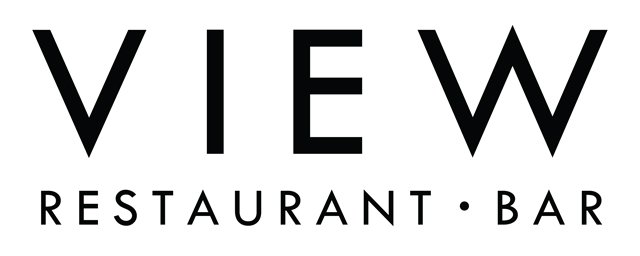 AppetizersFresh Mozzarella and Tomato CrostiniToasted baguette topped with fresh mozzarella, a marinated pomodoro mix of basil, roma tomatoes, garlic and extra virgin olive oil - 9Calamari Traditional  Served with ranch dressing dipping sauce - 8Brandy Spinach Artichoke DipDelicious cheesy dip served with tortilla chips - 7Jumbo Shrimp CocktailFour jumbo shrimp served with our zestycocktail sauce avocado and crackers - 11Shrimp Scampi TapasServed on focaccia bread - 9SoupTomato Basil Soup - 5  Soup of the Day - 5             Salads Caesar Salad Crispy romaine lettuce tossed with a richcaesar dressing, parmesan cheese and croutonsW\Chicken - 9 Shrimp - 11 Salmon - 12New York Steak SaladServed with cilantro vinaigrette, avocado slicescorn and cheddar cheese - 10Western Wedge SaladFresh greens with bleu cheese, bacon, red onionsand fresh tomatoes - 8Greek Salad   With feta cheese and kalamatta olives - 8Oriental Ahi-TunaWith mandarin oranges, julienne carrots, rice noodles and teriyaki dressing - 13EntreesTender and Bleu8 oz Filet mignon, with blue cheese sauceand bacon bits served with herbed mashed potatoes and grilled asparagus - 25Rib Eye SteakTopped with Portobello mushrooms, mashed potatoes and asparagus - 25  French Rack of LambMint jelly, roasted red potatoes and grilled asparagus - 22Hatch Seafood Pasta AlfredoHouse made alfredo sauce tossed with fettuccini pasta and sautéed tiger shrimpscallops and grilled asparagus - 16Poblano Stuffed ChickenWith asadero cheese, linguine pasta andgrilled vegetables - 15Raspberry Inferno SalmonWith jasmine rice and grilled asparagus - 18Steak DianeWith dijon sauce, fettuccini pasta andvegetables - 23Surf and Turf10 oz NY Steak with grilled shrimp roasted red potatoes and asparagus - 24Coconut Jumbo ShrimpWith piña colada glaze, jasmine rice and grilled asparagus  - 21                             SidesAdd a side to any order:  Fries * baked potato *chiles toreados - 3Grilled asparagus, seasonal vegetables, mashedpotatoes, steak fries, side of pasta - 4